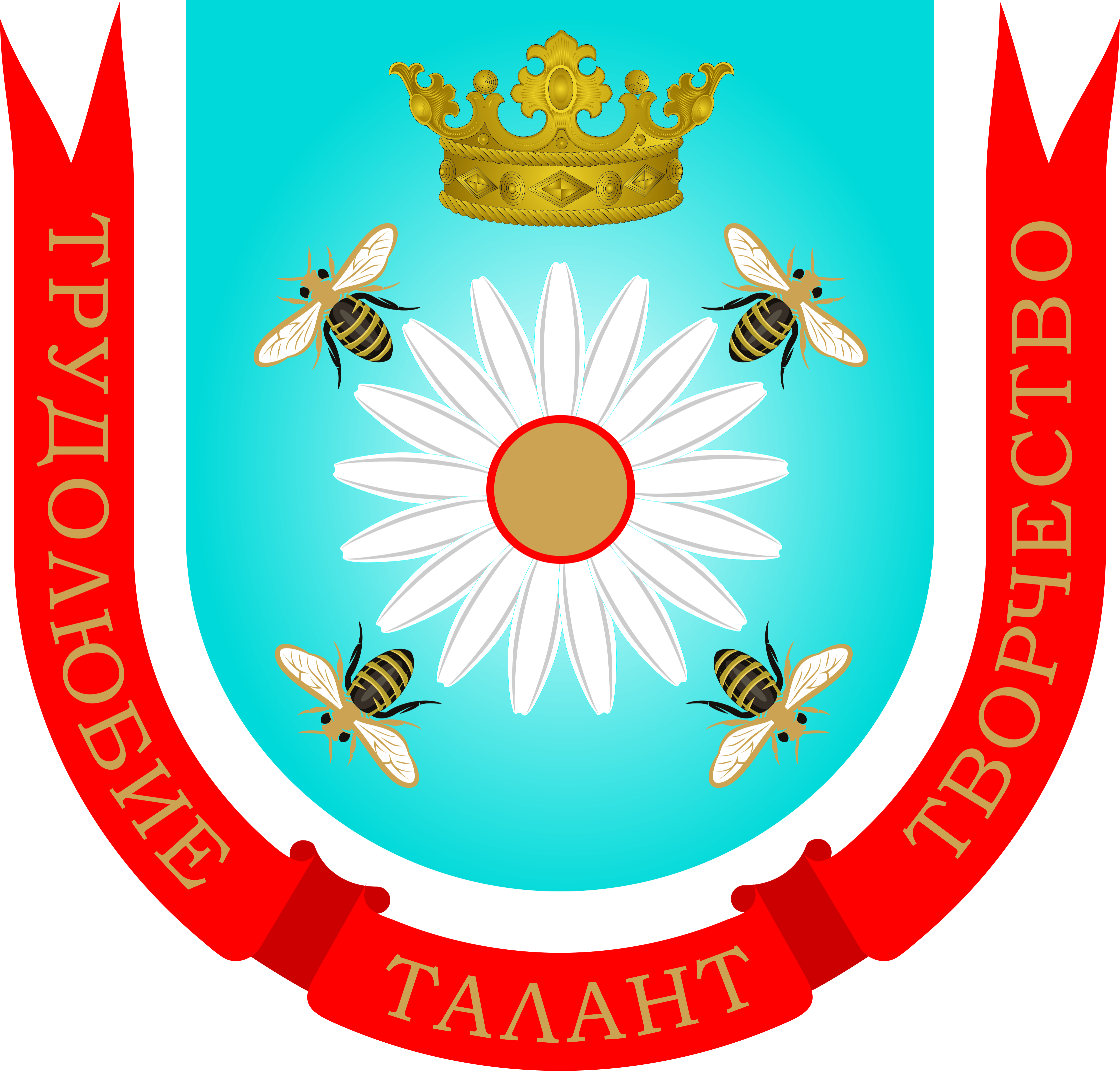 Памятка для родителей (законных представителей)по переходу на дистанционное обучение в условиях карантина.Уважаемые родители! Каникулы продлены до 03.04.2020 г. включительно.Убедительная просьба отнестись с особым вниманием к детям в этот период. Не рекомендуется посещение развлекательных и торговых центров, находиться на улицах и в группах. Уважаемые родители,  строго следите за нахождением Вашего ребенка дома во время ограничительных мероприятий.Информация о формах  обучения  с 06.04.2020 г. (понедельника)   будет  сообщена дополнительно.В связи с возможным переходом  МБОУ СОШ № 17 г. Твери на дистанционное обучение    Вам необходимо: Проверить доступ (свой и ребёнка) к электронному журналу (дневнику) школы. В случае отсутствия доступа незамедлительно сообщить классному руководителю или администрации школы для восстановления пароля для входа в ЭлЖур.Ежедневно проверять наличие сообщений от классного руководителя, педагогов-предметников, администрации школы.Обеспечить регистрацию Вашего ребёнка на рекомендуемых учителями-предметниками цифровых платформах. В случае невозможности подобной регистрации связаться с учителем и договориться о формах работы в режиме дистанционного обучения.Организовать для Вашего ребёнка рабочее пространство – место, где он сможет дистанционно заниматься, и его не будут отвлекать. Ежедневно контролировать прохождение Вашим ребёнком программы по предметам (в соответствии с действующим расписанием), выполнение классных и домашних заданий.В связи с увеличение времени, проводимым Вашим ребёнком за компьютером для осуществления участия в учебном процессе, по возможности сократить другие виды деятельности – компьютерные игры, просмотр видео, использование соцсетей. Помогите ребёнку спланировать свой день, выстроить режим дня и соблюдать дисциплину.При необходимости своевременно выходить на связь с классным руководителем, учителями-предметниками, администрацией школы через электронный журнал.Сообщать классному руководителю о невозможности заниматься в течение какого-то времени по причине болезни с предоставлением медицинской справки на этот период или по другой уважительной причине.Физическая культураТехнологияМузыкаИЗООРКСЭАнглийский языкЛитературное чтениеОкружающий мирРусский языкМатематикаУчебный процесс начинается в соответствии с ежедневным расписанием уроков.Учебный процесс начинается в соответствии с ежедневным расписанием уроков.Учебный процесс начинается в соответствии с ежедневным расписанием уроков.Учебный процесс начинается в соответствии с ежедневным расписанием уроков.Организация урокаБлочные долгосрочные задания (с периодом освоения не менее 2 недель)  в виде самостоятельных работ с подробной инструкцией или сопроводительным письмом:Рисунков;Поделок;Рефератов;Сообщений;Ответов на вопросы;заполнения таблиц и т.п.Недельные заданияЕжедневные задания согласно расписанию уроковКонтрольСвоевременное выполнение заданий. В случае нарушения сроков уведомление посредством  электронного журнала родителей, классного руководителя, администрации о невыполнении требований учителя по предмету Своевременное выполнение заданий. В случае нарушения сроков уведомление посредством  электронного журнала родителей, классного руководителя, администрации о невыполнении требований учителя по предмету Своевременное выполнение заданий. В случае нарушения сроков уведомление посредством  электронного журнала родителей, классного руководителя, администрации о невыполнении требований учителя по предмету Текущий контроль и промежуточная аттестацияТекущий контроль, промежуточная аттестация обучающихся в дистанционном режиме проводится при обучении по любой образовательной программе в соответствии с  Положением о формах, периодичности и порядке проведения текущего контроля успеваемости и промежуточной аттестации обучающихся МБОУ СОШ №17. Текущий контроль, промежуточная аттестация обучающихся в дистанционном режиме проводится при обучении по любой образовательной программе в соответствии с  Положением о формах, периодичности и порядке проведения текущего контроля успеваемости и промежуточной аттестации обучающихся МБОУ СОШ №17. Текущий контроль, промежуточная аттестация обучающихся в дистанционном режиме проводится при обучении по любой образовательной программе в соответствии с  Положением о формах, периодичности и порядке проведения текущего контроля успеваемости и промежуточной аттестации обучающихся МБОУ СОШ №17. Порядок оценивания знаний учащихся (домашних и классных работ)Оценивание долгосрочных заданийДомашние работы оцениваются на усмотрение учителя.Домашние и классные работы оцениваются на усмотрение учителя.Физическая культураТехнологияМузыкаИЗООРКСЭАнглийский языкЛитературное чтениеОкружающий мирРусский языкМатематикаПроведение контрольных и самостоятельных работСогласно тематическому планированиюСогласно тематическому планированиюИнформирование родителей и обучающихся о результатах обученияВыставление оценок в электронном журнале, письменные рекомендации обучающимся и родителям (законным представителям)Выставление оценок в электронном журнале, письменные рекомендации обучающимся и родителям (законным представителям)Выставление оценок в электронном журнале, письменные рекомендации обучающимся и родителям (законным представителям)